Creating an FISD blog (2010-11)Getting to your blog:Configure the settings of your blog:Using an FISD blog (2010-11)Adding a new blog post:Editing/deleting existing blog posts:Go here:  https://wiki.friscoisd.org/users/Click here:Login with your usual FISD login.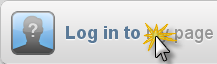 Click here: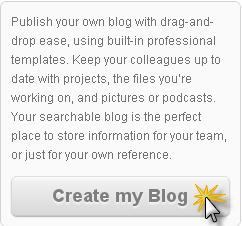 You are now ready to start blogging. Your blog address will be:www.wiki.friscoisd.org/users/(yourusername)Your Students, Parents, and yourself can get to your blog by going to your blog address. www.wiki.friscoisd.org/users/(yourusername)Example:  www.wiki.friscoisd.org/users/ashbydYou can login with the button at the bottom of your blog: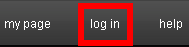 Once you are logged in you can click “Settings” under “Admin Functions in the right hand side bar.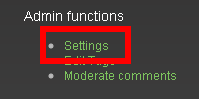 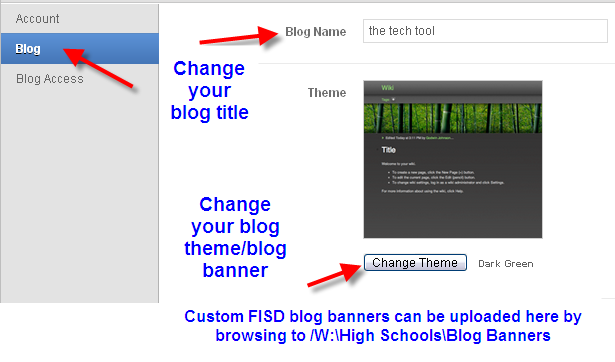 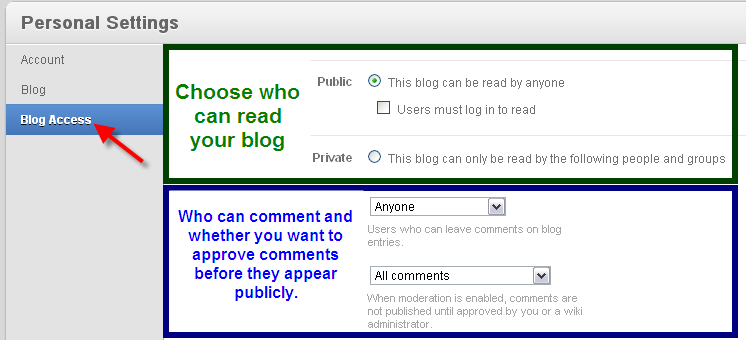 Click on the + in the upper right hand corner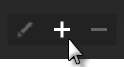 Give the post a title and click “Create”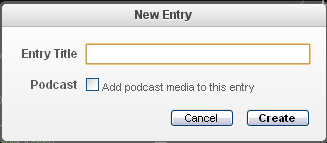 Change font size: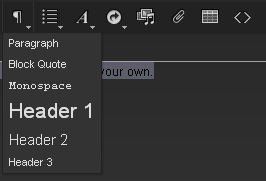 Add bullet points/numbers & Indent/outdent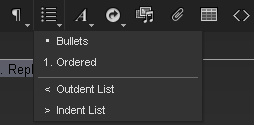 Format your text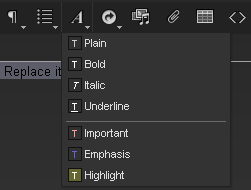 Create links to other webpages, blogposts, videos, etc…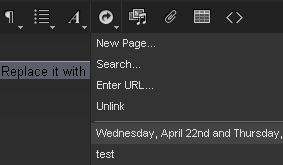 Add Add photos, videos, or audio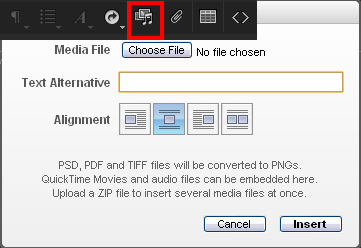 Insert a table/calendar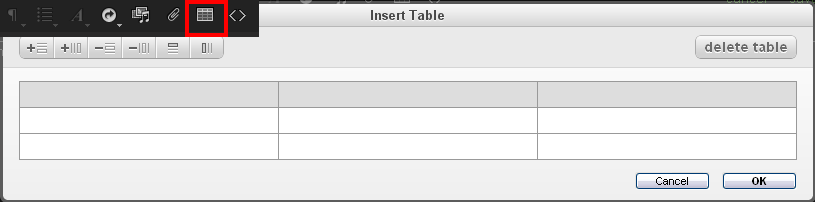 Important!  You must click save when you are through and ready to publish your postImportant!  You must click save when you are through and ready to publish your postTo edit/delete any blog post you must first click on the title of the blog post.  In this picture the titles are underlined in red.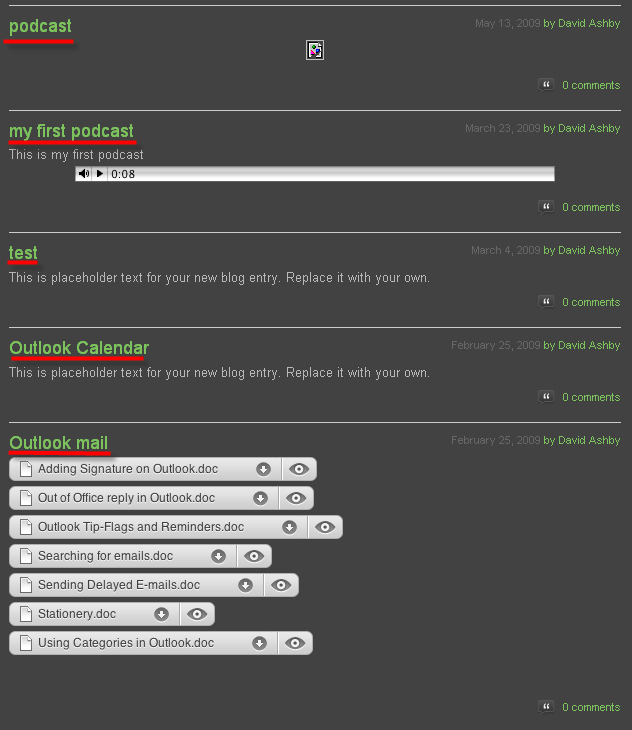 Once you have clicked on the post title you will see these three symbols in the upper right hand corner.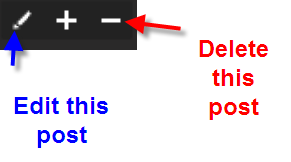 